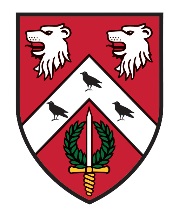 ST ANNE’S COLLEGE, OXFORDPLUMER JUNIOR RESEARCH FELLOWSHIP IN CLASSICSWhere did you find out about this vacancy?Where did you find out about this vacancy?Where did you find out about this vacancy?TitleForename:Surname:Email Address:Email Address:Telephone Number:Telephone Number:Postal Address:Postal Address:Current or most recent institution:Current or most recent institution:Subject area of research:Subject area of research:PhD/ D Phil Title (title of thesis):PhD/ D Phil Title (title of thesis):Institution:Institution:Date Started (month/year):Date Started (month/year):Date completed (month/year):Date completed (month/year):First RefereeFirst RefereeFirst RefereeFirst RefereeFirst RefereeFirst RefereeName:Name:Email address:Email address:Postal address:Postal address:Second RefereeSecond RefereeSecond RefereeSecond RefereeSecond RefereeSecond RefereeNameNameEmail address:Email address:Postal address:Postal address:Are there any restrictions on you taking up employment in the UK i.e. Visa etc?Are there any restrictions on you taking up employment in the UK i.e. Visa etc?Are there any restrictions on you taking up employment in the UK i.e. Visa etc?Are there any restrictions on you taking up employment in the UK i.e. Visa etc?Are there any restrictions on you taking up employment in the UK i.e. Visa etc?Are there any restrictions on you taking up employment in the UK i.e. Visa etc?(If yes, please provide details) (If yes, please provide details) (If yes, please provide details) (If yes, please provide details) (If yes, please provide details) (If yes, please provide details) Please send all applications to academic.office@st-annes.ox.ac.uk no later than noon on 18th March 2024.Please send all applications to academic.office@st-annes.ox.ac.uk no later than noon on 18th March 2024.Please send all applications to academic.office@st-annes.ox.ac.uk no later than noon on 18th March 2024.Please send all applications to academic.office@st-annes.ox.ac.uk no later than noon on 18th March 2024.Please send all applications to academic.office@st-annes.ox.ac.uk no later than noon on 18th March 2024.Please send all applications to academic.office@st-annes.ox.ac.uk no later than noon on 18th March 2024.